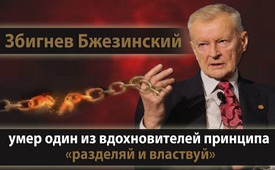 Збигнев Бжезинский – умер один из вдохновителей принципа «разделяй и властвуй»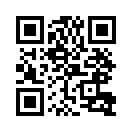 Он был уважаемым советником по безопасности многих правительств США и самым важным руководством для бывшего президента США Джимми Картера. В силу своей ненависти к России он проявил себя как ледяной расчетный проводник нескольких войн. Его постоянное внимание уделяется позиции США перед рынком. Збигнев Казимеж Бжезиньский скончался 26 мая 2017 года в возрасте 89 лет. Его политическое происхождение - это ненависть, война и смерть бесчисленных людей. Позвольте себе погрузиться в жизнь и цели этой глобальной стратегии.26-го мая в возрасте 89 лет скончался Зби́гнев Кази́мир Бжези́нский. Начиная с 1966 года, он был советником по безопасности многих американских правительств и, среди прочего, главным советником бывшего президента США Джимми Картера. Бжезинский родился в 1928 году в Восточной Польше. Детские годы он провёл в украинском Харькове, где пережитые им чистки, при советском диктаторе Сталине, зародили в нём ненависть к России, которая сопровождала его всю жизнь. Позже он переехал в США, где в 1958 году получил американское гражданство. В 1966 году он стал советником президента Линдона Джонсона. 
Хотя Збигнев Бжезинский в последние годы своей жизни высказывался против войны США в Ираке и вмешательства США в Сирию, это не умаляет того, с какой расчётливостью он преследовал свои цели и, тем самым,  нёс целым народам горе и смерть. Свои стремления он открыто изложил в 1997 году в книге «Великая шахматная доска: господство Америки и её геостратегические императивы», где охарактеризовал геополитическую стратегию США в качестве  первой, единственной и последней сверхдержавы после распада СССР следующими словами:
 «Соответственно вопрос о том, каким образом имеющая глобальные интересы Америка должна справляться со сложными отношениями между евразийскими державами и особенно сможет ли она предотвратить появление на международной арене доминирующей и антагонистичной евразийской державы, остается центральным в плане способности Америки осуществлять свое мировое господство». 
Высшей целью для сохранения господства США является изоляция России. Эту цель Бжезинский преследовал ещё до развала Советского Союза. Вмешательство СССР в гражданскую войну в Афганистане в 1979 году было хорошо обдуманным шахматным ходом Бжезинского. Согласно официальной американской версии, поддержка со стороны ЦРУ афганских повстанцев, таких как террористическая группировка моджахедов, началась только в 1980-ом году, то есть после вторжения Советской Армии в Афганистан 25-го декабря 1979 года. Но позже, в январе 1998 года, Бжезинский в интервью французкой газете „Le Nouvel Observateur“ («Новый обозреватель») признался, что Джимми Картер уже 3-го июля 1979 года, то есть за полгода до вторжения советских войск, подписал указ о тайной поддержке афганских повстанцев. Как и было задуманно, советская армия отреагировала на провокацию и вторглась в Афганистан. Бжезинский сказал: 
 «Эта секретная операция была блестящей идеей. Она заманила  русских в афганскую ловушку […]. В тот день, когда русские официально перешли границу, я написал президенту Картеру: Теперь у нас появилась возможность позволить СССР развязать их вьетнамскую войну. И, действительно, в последующие 10 лет Москва была вынуждена вести войну, превосходящую возможности правительства, что опять-таки имело следствием деморализацию и, в конце концов, развал советского господства». 
С помощью этого и других шахматных ходов, в конечном счёте, США остались единственной мировой сверхдержавой. Когда в 2000 году новым президентом России был избран Владимир Путин, Бжезинский был обеспокоен возможным её укреплением. По этой причине он стал одним из самых активных сторонников, начавшегося в 1997 году, расширения НАТО. 
Из геостратегических соображений Бжезинский поддержал многочисленные войны. В 1999 году он выступил за бомбардировку Сербии в Ко́совской войне, чтобы продвинуть НАТО на Восток. Далее в 2011 году он поддержал военную интервенцию в Ливии, говоря, что невмешательство является «морально и политически сомнительным». В феврале 2014 года на Мюнхенской конференции по безопасности Бжезинский приветствовал и поддерживал киевский Майдан и свержение действующего тогда украинского президента Виктора Януковича как демократическое обновление. Однако целью Бжезинского было нечто другое, так как «без Украины Россия никогда не сможет снова стать сверхдержавой». 
Под предлогом демократии, Бжезинский содействовал тому, что многочисленные страны были ввергнуты в хаос, а сотни тысяч людей – убиты. Были спровоцированы войны, чтобы ослабить народы и целые регионы, с целью закрепления всемирного господства США. 
Пример Бжезинского показывает, что за войнами и другими очагами беспокойств в этом мире кроются кукловоды с конкретными именами. Бжезинский был один, но его политика разжигания войны по принципу «разделяй и властвуй» продолжается другими кукловодами, как это было показано в передаче от 01 июля – «Хёрстель: кто сегодня ещё инвестирует в вооружение, инвестирует в Третью мировую войну». [Смотри: www.kla.tv/10742]
Бжезинский всегда стремился сделать США единственной сверхдержавой и ослабить Россию, как соперника. Ради этого он тайно управлял несколько несколькими войнами, даже если открыто не был сторонником войны. Он был холодным расчётливым человеком, ведомым ненавистью к России и  готовым целые народы ввергнуть в горе и смерть.от mal.Источники:https://www.jungewelt.de/artikel/311537.ein-leben-f%C3%BCr-den-kalten-krieg.html
https://de.wikipedia.org/wiki/Zbigniew_Brzezi%C5%84ski
https://deutsch.rt.com/9308/international/sicherheitsberater-brzezinski-mit-dem-islam-gegen-russland/
http://www.kritisches-netzwerk.de/forum/ukrainekonflikt-der-lange-weg-der-eindaemmung-ein-weg-wohinМожет быть вас тоже интересует:---Kla.TV – Другие новости ... свободные – независимые – без цензуры ...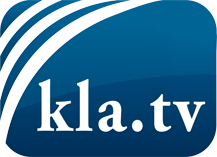 О чем СМИ не должны молчать ...Мало слышанное от народа, для народа...регулярные новости на www.kla.tv/ruОставайтесь с нами!Бесплатную рассылку новостей по электронной почте
Вы можете получить по ссылке www.kla.tv/abo-ruИнструкция по безопасности:Несогласные голоса, к сожалению, все снова подвергаются цензуре и подавлению. До тех пор, пока мы не будем сообщать в соответствии с интересами и идеологией системной прессы, мы всегда должны ожидать, что будут искать предлоги, чтобы заблокировать или навредить Kla.TV.Поэтому объединитесь сегодня в сеть независимо от интернета!
Нажмите здесь: www.kla.tv/vernetzung&lang=ruЛицензия:    Creative Commons License с указанием названия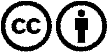 Распространение и переработка желательно с указанием названия! При этом материал не может быть представлен вне контекста. Учреждения, финансируемые за счет государственных средств, не могут пользоваться ими без консультации. Нарушения могут преследоваться по закону.